NOME:_______________________________Sujeito e predicado1. Indica o sujeito e o predicado de cada frase.a. Os alunos resolveram os exercícios.b. Eu e a minha tia somos muito parecidas.c. Todos os rapazes da turma têm o cabelo escuro.2. Os títulos dos livros seguintes são frases. Indica o sujeito e o predicado de cada uma.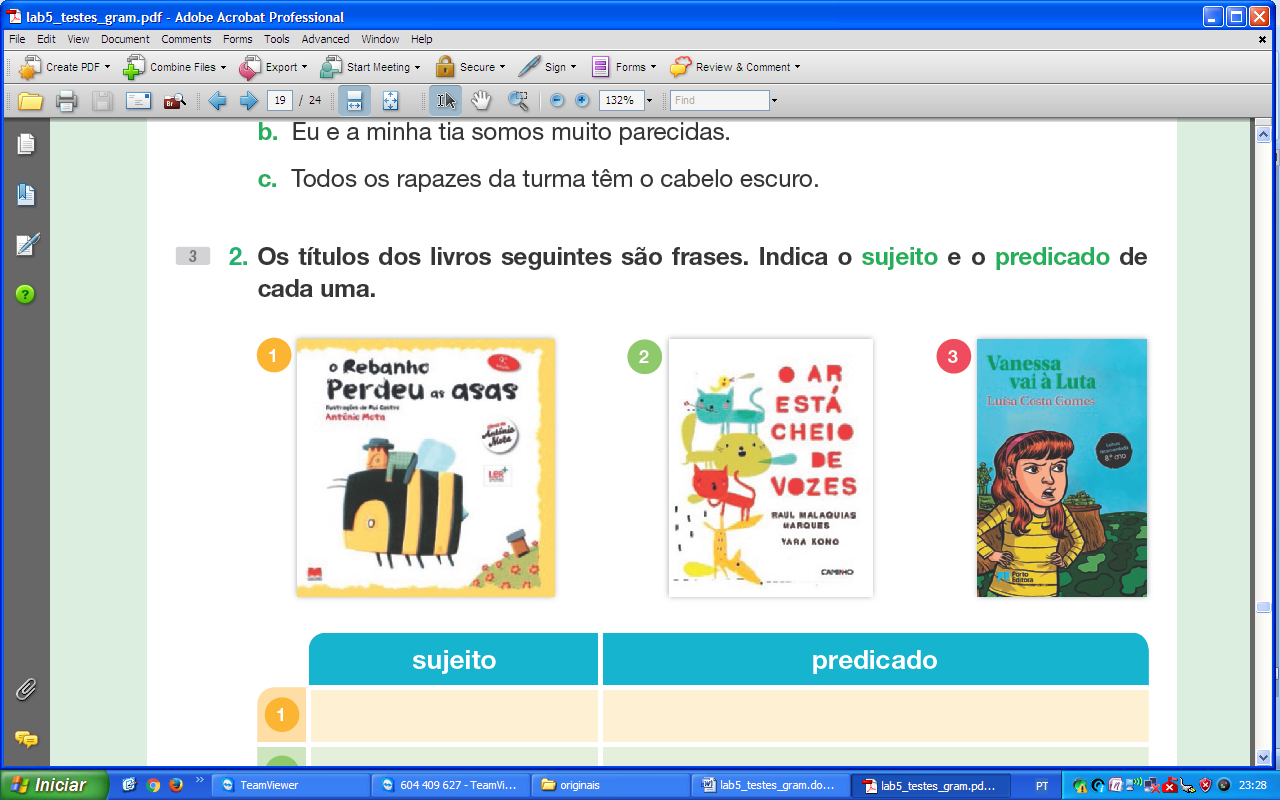 3. Transcreve o sujeito de cada frase para a grelha conforme o seu tipo.a. As capas destes livros são bonitas.b. Este livro e aquele são do mesmo autor.c. Nós organizámos uma festa ao Francisco.    d. O Vítor e o seu avô passam sempre as férias juntos.Complemento direto
1. Completa as frases da primeira coluna com o complemento direto adequado (segunda coluna).2. Identifica o complemento direto em cada frase.a. Todos os dias, o Carlos come uma maçã.b. Antes das refeições, eu lavo as mãos.c. Este atleta venceu a corrida de obstáculos.d. Os castanheiros produziram muita castanha.e. Este mapa assinala os monumentos mais importantes.f. Ela bordou este belo quadro.3. Substitui o complemento direto pela forma adequada do pronome pessoal.a. A Carlota pintou o quarto. …………………………………………………………………………………b. Ela escolheu três cores. …………………………………………………………………………………c. As duas turmas organizaram um concurso. …………………………………………………………………………………d. Tu separas o lixo? …………………………………………………………………………………e. Eles dão a roupa a uma instituição. …………………………………………………………………………………f. Ontem, visitei os meus avós. …………………………………………………………………………………Complemento indireto1. Identifica o complemento indireto nas frases seguintes.a. O cão obedece ao dono.b. O Rodrigo ofereceu bombons às amigas.c. Esta casa pertence aos meus tios.d. O guia mostrou a cidade aos visitantes.2. Substitui o complemento indireto pelo pronome pessoal adequado.a. A professora mostrou a escola aos novos alunos. …………………………………………………………………………………b. A minha cidade agrada aos turistas. …………………………………………………………………………………c. O Tiago fala à avó diariamente. …………………………………………………………………………………d. A Vânia fez um pedido ao professor. …………………………………………………………………………………3. Lê a frase e assinala abaixo as afirmações verdadeiras.A professora contou uma fábula à turma.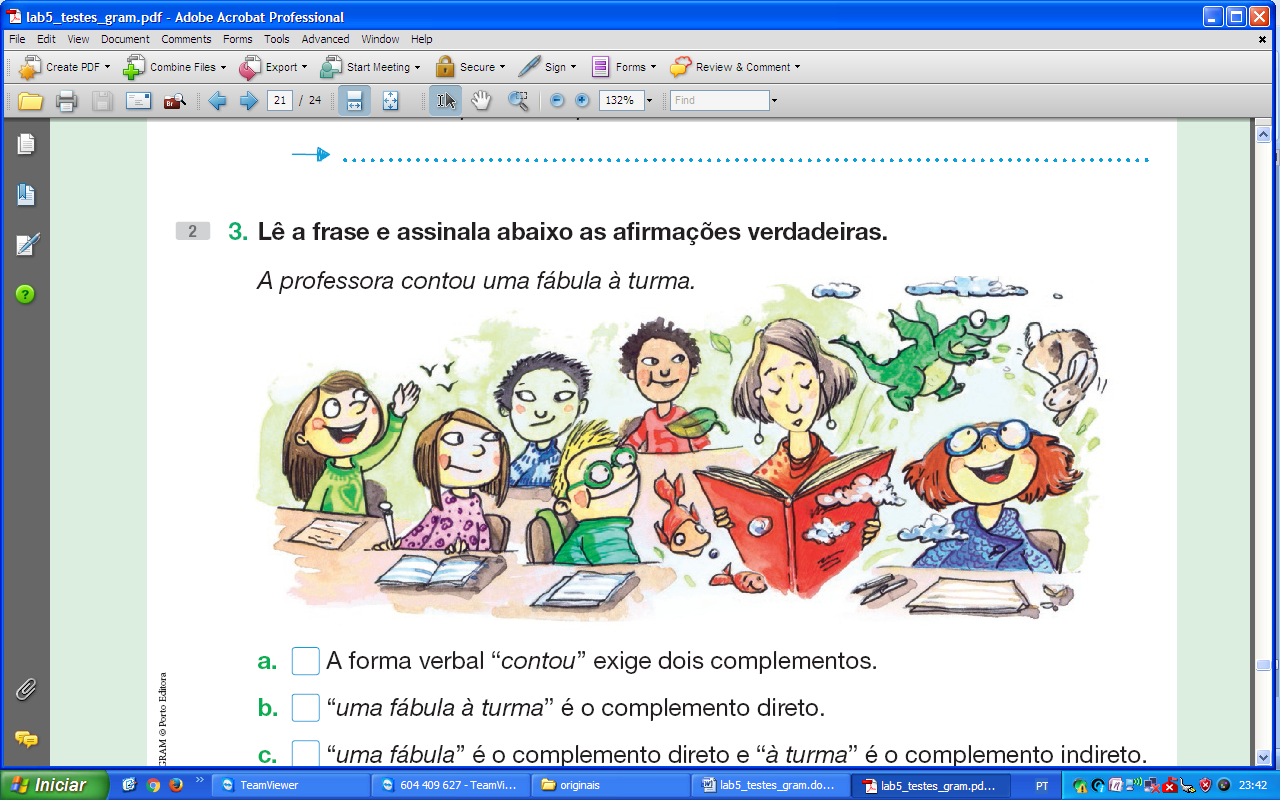 a.      A forma verbal “contou” exige dois complementos.b.       “uma fábula à turma” é o complemento direto.c.       “uma fábula” é o complemento direto e “à turma” é o complemento indireto.d.       “uma fábula” é o complemento indireto e “à turma” é o complemento direto.sujeitopredicado123  Sujeito simples  Sujeito composto